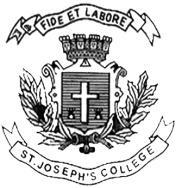 ST. JOSEPH’S COLLEGE (AUTONOMOUS), BENGALURU -27B.A. (HISTORY) – V SEMESTERSEMESTER EXAMINATION: OCTOBER 2022(Examination conducted in December 2022)HS 5318 : HISTORY OF CHINA AND JAPAN 1900 - 1952 time : 2 ½ hrs.							                        Max. Marks : 70This question paper has 2 printed pages and 4 partsSECTION -  A 	Answer any 2 of the following    				        	 	(2 x 15 = 30)1.	Analyse the causes and results  of Boxer Rebellion. 2.	When was the Washington Conference held ? Explain the various treaties signed in the conference.3.	Describe the role of Dr. Sun Yat Sen as the maker of Modern China.					SECTION -  B  	                	           (6 + 6 = 12) 4.	Mark on the outline map provided the following places and write their 		historical importance. 	1. Peking        	2. Nanking	  3. Macao     	4.  Tokyo   	5. Nagasaki     	 6. Hunan SECTION -  CAnswer any 4 of the following    					   	(4 x 5 = 20)5.	Causes of 1911 Revolution. 6.	Domestic Policy of Chiang Kai Sheik.7.	Rise of CCP.8.	Causes for Russo Japanese War of 1904.9.	Manchurian Crisis.10.	Allied Occupation of Japan.………………………… PTOSECTION -  D 	Answer any 4 of the following questions 		            			   (4 x 2 = 08)11.	Mention the revolutionary organizations of China. 12.	Treaty of Shimonasaki.13.	Hundred Days Reforms.14.	Who established the Nationalist Government in Farmosa ? What is its recent name. 15.	Emperor Mutsohito.16.	Pearl Harbour incident.*******************